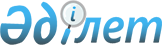 Об утверждении Правил реализации продукции в стеклянной таре в местах проведения спортивно-массовых, зрелищных культурно-массовых мероприятий в Атырауской областиРешение Акимата Атырауской области от 08 декабря 2014 года № 21. Зарегистрировано Департаментом юстиции Атырауской области 24 декабря 2014 года № 3063      В соответствии с подпунктом 14)  пункта 1 статьи 29 Закона Республики Казахстан от 23 января 2001 года «О местном государственном управлении и самоуправлении в Республике Казахстан» и пунктом 20 Перечня нормативных правовых актов и правовых актов, принятие которых необходимо в целях реализации законов Республики Казахстан от 23 апреля 2014 года «Об органах внутренних дел Республики Казахстан» и «О внесении изменений и дополнений в некоторые законодательные акты Республики Казахстан по вопросам деятельности органов внутренних дел», утвержденного распоряжением Премьер-Министра Республики Казахстан от 10 июня 2014 года № 81-р «О мерах по реализации законов Республики Казахстан от 23 апреля 2014 года «Об органах внутренних дел Республики Казахстан» и «О внесении изменений и дополнений в некоторые законодательные акты Республики Казахстан по вопросам деятельности органов внутренних дел» аким Атырауской области РЕШИЛ:
      1. Утвердить Правила реализации продукции в стеклянной таре в местах проведения спортивно-массовых, зрелищных культурно-массовых мероприятий в Атырауской области согласно приложению к настоящему решению. 
      2. Контроль за исполнением настоящего решения возложить на Мукана Ш. Ж. - заместителя акима Атырауской области. 
      3. Настоящее решение вступает в силу со дня государственной регистрации в органах юстиции и вводится в действие по истечении десяти календарных дней после дня его первого официального опубликования.

 Правила реализации продукции в стеклянной таре в местах проведения спортивно-массовых, зрелищных культурно-массовых мероприятий в Атырауской области      Во исполнение подпункта 14)  пункта 1 статьи 29 Закона Республики Казахстан от 23 января 2001 года «О местном государственном управлении и самоуправлении в Республике Казахстан», в целях соблюдения Правил обеспечения безопасности граждан при проведении спортивно-массовых, зрелищных культурно-массовых мероприятий, установленных статьей 39 Закона Республики Казахстан от 3 июля 2014 года «О физической культуре и спорте» и статьей 9-1 Закона Республики Казахстан от 15 декабря 2006 года «О культуре» определить, что не допускается реализация продукции в стеклянной таре в местах проведения спортивно-массовых, зрелищных культурно-массовых мероприятий.

					© 2012. РГП на ПХВ «Институт законодательства и правовой информации Республики Казахстан» Министерства юстиции Республики Казахстан
				      Аким областиБ. ИзмухамбетовПриложение к решению акима
Атырауской области
от 8 декабря 2014 года № 21